موافقة مجلس القسم رقم ( 2 ) بتاريخ ( 3 / 2 / 1439 هـ ) القرار رقم (2 -2 / ن/39)دليل برنامج الأنظمةبكلية العلوم الإداريةجامعة نجرانالحمد لله الذي علم بالقلم علم الإنسان مالم يعلم، والصلاة والسلام على المبعوث رحمة للعالمين وعلى آله وصحبه أجمعين وبعد:يعد تخصص الأنظمة أحد أهم التخصصات في جميع الجامعات العربية العالمية، وهو من تخصصات القمة كما يقال، لأهمية مخرجاته حيث ستنسد لهم العمل في أهم مؤسسات الدولة.ويسمى في الجامعات الأخرى ( الشريعة والقانون، أو الحقوق )، وقد شهد تخصص الأنظمة في الجامعات السعودية تطوراً كبيراً في السنوات الأخيرة حيث توسعت الجامعات الحكومية والأهلية في إنشاء أقسام وبرامج الأنظمة، من أجل مواكبة التغيرات والمستجدات المحلية والدولية، وتلبية لحاجات المجتمع  وتطلعاته المستقبلية، وقد أنشئ قسم الأنظمة في كلية العلوم الإدارية بجامعة نجران في العام الدراسي الجامعي 1430 -1431هـ. ويسعى القسم إلى تحقيق الريادة والإبداع في تدريس الأنظمة السعودية والتدريب عليها مقارنة بأحكام الشريعة الإسلامية وذلك من أجل الإسهام في إعداد الكفاءات النظامية الوطنية، التي تجمع بين العلم الشرعي والمعارف النظامية، كما يحرص على تأهيل طلابه تأهيلا عاليا في مجالات المعرفة النظامية ( القانونية ) المختلفة.الرؤيـــــــة:       الريادة والتميز في تعليم الأنظمة، وفق الشريعة الإسلامية.الرســـالـــة :    إعداد خريجين مؤهلين علمياً ومهنياً في مجال الأنظمة، إسهاماً     في تلبية احتياجات المجتمع، وفقاً للشريعة الإسلامية.يتطلب للقبول بالبرنامج ما يلي :  الحصول على الشهادة الثانوية العامة أو ما يعادلها من داخل المملكة أو من خارجها. أن لا يكون قد مضى على حصوله على الثانوية العامة أو ما يعادلها مدة تزيد عن خمس سنوات ، ويجوز لمدير الجامعة الاستثناء من هذا الشرط إذا توافرت أسباب مقنعة .أن يكون حسن السيرة والسلوك . أن يجتاز بنجاح أي اختبار أو مقابلة شخصية يراها مجلس الجامعة . أن يكون لائقاً طبياً .أن يحصل على موافقة من مرجعه بالدراسة إذا كان يعمل في أي جهة حكومية أو خاصة.أن يستوفي أي شروط أخرى يحددها مجلس الجامعة وتعلن وقت التقديم. ألا يكون مفصولاً من جامعة أخرى لأسباب تأديبية أو تعليمية.مدة الدراسة بالبرنامج أربع سنوات دراسية موزعة على ثمان مستويات دراسية، يمنح الطالب بعد نجاحه فيها درجة البكالوريوس في الأنظمة، بقرار من مجلس جامعة نجران، بناء على توصية من مجلس كلية العلوم الإدارية.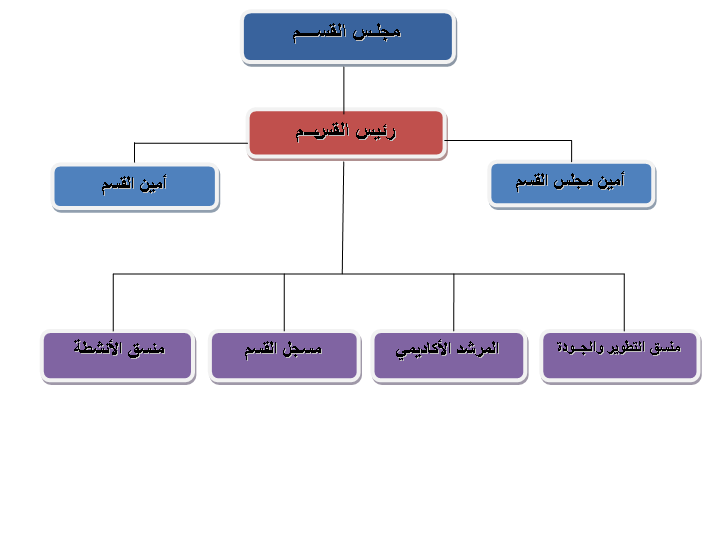 تطلب للحصول على درجة  البكالوريوس في الأنظمة أن ينهي الطالب متطلبات الجامعة والبرنامج، والتي تبلغ مجموع ساعاتها 138 ساعة معتمدة، موزعة على المقررات المدرجة في الخطة الدراسية.يمكن لخريج برنامج الأنظمة العمل في أحد المجالات الآتية :  -	المحاماة والاستشارات القانونية.-	النيابة العامة .-	الإدارات (القانونية) في القطاعين العام والخاص.-	العمل في السلك الدبلوماسي والقنصلي.-	وظيفة معيد في أقسام الأنظمة ( القانون ) بالجامعات. -	هيئة الرقابة والتحقيق .-	الجمعيات والمنظمات الإقليمية والدولية. -	ديوان المظالم.-	هيئة الخبراء بمجلس  الوزراء.يكتسب خريج برنامج الأنظمة مجموعة من نواتج التعلم على النحو الآتي : أولاً: متطلبات الجامعةثانيًا : متطلبات الكلية:ثالثًا: متطلبات التخصصرابعا: متطلبات ذات صلة بالتخصصالمستوى الأولالمستوى الثانيالمستوى الثالثالمستوى الرابعالمستوى الخامسالمستوى السادسالمستوى السابعالمستوى الثامنالمدخل إلى الشريعة والفقه الإسلامي 131 فقه-3يتضمن دراسة: التعريف بالشريعة والفقه، وأقسامهما، والفرق بينهما وخصائصهما، و ما تمتاز به الشريعة الإسلامية على بقية الشرائع و الأنظمة الوضعية، أدوار الفقه الإسلامي بدءا بعصر التشريع في العهد النبوي، الفقه في عهد الصحابة - رضي الله عنهم - الفقه في عصر التابعين، الفقه في عصر التدوين و الأئمة المجتهدين وظهور المدارس الفقيهة الإسلامية ، الفقه في عصر التقليد والجمود، الفقه في العصر الحاضر.السياسة الشرعية  132 فقه-3يتضمن دراسة: التعريف بالسياسة الشرعية وأهميتها، العلاقة بين السياسة الشرعية وكل من الفقه والأنظمة ، أدلة مشروعية العمل بالسياسة الشرعية وحجيتها ومجالها، وضوابط وشروط العمل بالسياسة الشرعية، الأسس التي تقوم عليها السياسة الشرعية، طرق استنباط أحكام السياسة الشرعية، تطبيقات معاصرة للسياسة الشرعية.المدخل إلى الثقافة الإسلامية  111 سلم-2يتضمن المقرر: التعريف بمفهوم الثقافة الإسلامية، وأهمية دراستها، والخصائص العامة للإسلام (المراد بالخصائص ، تعريف الإسلام، المناهج الموجودة على وجه الأرض) ،ومصادرها ،ومعرفة الخصائص العامة للإسلام، بجانب الحديث عن العقيدة الإسلامية من حيث تعريفها وبيان أهميتها، ومنهج تلقي العقيدة الإسلامية والاستدلال عليها، والتطرق إلى أركان الإيمان الستة وبيان معناها وكيفية تحقيقها.مدخل إلى دراسة الأنظمة141 نظم-3يتضمن دراسة الفكرتين الأساسيتين في علم الأنظمة وهما: النظام والحق، فالقسم الأول من المقرر يشكل مدخلا إلى نظرية النظام ويتضمن دراسة: تعريف القاعدة النظامية وخصائصها وأقسامها ومصادرها ونطاق تطبيقها وتفسيرها وإلغائها. والقسم الثاني يشكل مدخلا إلى نظرية الحق ويتضمن دراسة: تعريف الحق ومصادرها وأقسامه وأركانه وأشخاصه ومحله، استعمال الحق وإثباته وحمايته وانقضاؤه. تدرس هذه المفردات مقارنة بأحكام الشريعة الإسلامية.مبادئ الإدارة العامة151 درع-3يتضمن دراسة: التعريف بالإدارة العامة وعلاقتها بالعلوم الأخرى، الفكر الإداري في الإسلام، النظريات الإدارية الحديثة، وظائف الإدارة العامة (التخطيط ، التنظيم ، إدارة الموارد البشرية، الرقابة، القيادة، اتخاذ القرارات الإدارية )، السياسات العامة للدولة، الاتجاهات المعاصرة في الإدارة، الحكومة الإلكترونية والاتصالات الإدارية. تدرس هذه المفردات مقارنة بأحكام الشريعة الإسلامية.اللغة الإنجليزية 017 نجل-4المقرر عبارة عن منهج مبسط أعد لتهيئة طلاب المرحلة الجامعية لاستيعاب و فهم النصوص و المحادثات باللغة الإنجليزية من خلال تنمية مهارات القراءة و الكتابة و القواعد و تنشيط ما لديهم من مخزون لغوي توطئة للانخراط في الدراسة الأكاديمية.أصول الفقه  1  -  112 أصل-3يتضمن دراسة: التعريف بعلم أصول الفقه: نشأته، وغايته، وثمرة تعلمه، علاقة أصول الفقه بتخصص الأنظمة، الحكم الشرعي بقسميه التكليفي والوضعي وما يتعلق بهما من مباحث، أحكام الأهلية وعوارضها وأنواعها، الأدلة الشرعية المتفق عليها: القرآن الكريم- السنة النبوية – الإجماع - القياس.القواعد والنظريات الفقهية  113 أصل-3يتضمن هذا المقرر قسمين: القسم الأول: دراسة القواعد الفقهية من خلال التعريف بعلم القواعد الفقهية وأهميته وثماره، دراسة القواعد الخمس الكبرى: قاعدة الأمور بمقاصدها، قاعدة لا ضرر ولا ضرار ،قاعدة اليقين لا يزول بالشك، قاعدة العادة محكمة، معرفة الفرق بين القواعد الفقهية والقواعد الأصولية. والقسم الثاني يتناول دراسة النظريات الفقهية: التعريف بها، نشأتها، أهميتها، الفرق بينها وبين القواعد الفقهية، نظرية الحق، نظرية العقد، نظرية الضمان، أمثلة وتطبيقات عملية.النظام الأساسي للحكم   142 نظم-3يتضمن دراسة: مفهوم النظام الأساسي للحكم في المملكة ونشأته وأهميته وعلاقته بالسياسة الشرعية، مبادئ نظام الحكم في الإسلام، نظرية الدولة في الفقه الإسلامي والقانون الدستوري، المبادئ العامة للقانون الدستوري، النظم السياسية، مبدأ شرعية الأنظمة، الأنظمة الأساسية للمملكة، مواد النظام الأساسي للحكم، الحقوق والحريات العامة في النظام الأساسي للحكم، خصائص النظام الأساسي للحكم، سلطات الدولة في النظام الأساسي للحكم ( القضائية والتنفيذية والتنظيمية). تدرس هذه المفردات وفق الأنظمة الأساسية بالمملكة مقارنة بالشريعة الإسلامية.مبادئ النظام التجاري   143 نظم-3يتضمن دراسة: التعريف بالنظام التجاري السعودي وتطوره ومصادره وأسسه وخصائصه، الأعمال التجارية: ماهيتها والتمييز بينها وبين الأعمال المدنية، أنواع الأعمال التجارية: ( الأعمال التجارية بطبيعتها ـ الأعمال التجارية بالتبعية)، التاجر: تعريفه ، شروط اكتساب صفة التاجر، الأهلية التجارية، التزامات التاجر المهنية، الجزاءات التي يخضع لها التاجر، المحل التجاري: تعريفه وخصائصه وعناصره المادية والمعنوية، حماية المحل التجاري، عناصر المحاسبة التجارية، الغرف التجارية وأحكامها النظامية وأهدافها. تدرس هذه المفردات وفق النظام التجاري السعودي مقارنا بالشريعة الإسلامية.المهارات اللغوية 201 عرب-2يتضمن دراسة: أقسام الكلمة، المرفوعات، المنصوبات، المجرورات، أبواب الإعراب بالنيابة، الإعراب الظاهر، الإعراب التقديري، أحكام العدد، دلالات الألفاظ، العموم والخصوص فدلالات الألفاظ، أوزان الأفعال ودلالاتها، تحرير اللغة من الجمود والفوضى ( قضية الأخطاء الشائعة)، المعجمات اللغوية، كيفية البحث عن الألفاظ في المعجمات، بعض أعلام العربية ) الخليل بن أحمد الفراهيد سيبويه بن قتيبةـ ابن جنيـا بن الأثير.مهارات الاتصال 161 دار-2يتضمن دراسة: مفهوم الاتصال، مكونات عناصر الاتصال ومراحله ووسائله وأنواع الاتصال، معوقات الاتصال وطرق التغلب عليها، الاتصال في بيئة العمل،  مهارات الاتصال الفردية والجماعية، الاتصال غير اللفظي، مهارات الاتصال الفعال، مهارات الاتصال النظامية مع الموكلين والمدعين، أمثلة وتدريبات عملية. مبادئ الاقتصاد 181 قصد-3يتضمن دراسة: مقدمة في علم الاقتصاد، نظرية العرض والطلب، نظرية السعر، نظرية الطلب وتوازن الاستهلاك، نظرية الإنتاج، هياكل الأسواق، نظرية التوزيع، قياس النشاط الاقتصادي، مصادر الطلب الكلي وأنواعها، البطالة والتضخم، السياسة النقدية والمالية، أمثلة وتدريبات عملية. تدرس هذه المفردات مقارنة بأحكام الشريعة الإسلامية.أصول الفقه-2214 أصل-3يتضمن دراسة: الأدلة المختلف فيها: الاستحسان – الاستصحاب – سد الذرائع - شرع من قبلنا – العرف – المصالح المرسلة، طرق استنباط الأحكام: (المطلق والمقيد، الأمر والنهي، العام والخاص، الحقيقة والمجاز، دلالة اللفظ الصريح والكناية)، أقسام اللفظ ودلالته على المعنى: (الخفي والظاهر، النص، المفسر، المحكم والمتشابه ، المشكل، المجمل)، التعارض والترجيح، النسخ، والاجتهاد والتقليد، الاختلاف والخلاف. 	القواعد العامة للنظام الجزائي 241 نظم-3يتضمن دراسة: أولا: النظرية العامة للجريمة وتحتوي على التعريف بالجريمة في الفقه والنظام، أقسام الجرائم، أركان الجريمة ( الركن الشرعي - الركن المادي - الركن المعنوي)، سريان النص الجنائي من حيث الزمان والمكان، أسباب الإباحة وموانع المسؤولية الجنائية. ثانيا: النظرية العامة للعقوبة وتتناول الدراسة فيها: التعريف بالعقوبة في الفقه الإسلامي، أساسها الشرعي، أنواع العقوبات وخصائصها وأهدافها، تنفيذ العقوبة وانقضاؤها، رد الاعتبار وموانع العقاب. ثالثا: التدابير الاحترازية: تعريفها وخصائصها وأنواعها وقواعد تطبيقها.الشركات التجارية 242 نظم-2يتضمن دراسة: التعريف بالنظام التجاري السعودي وتطوره ومصادره وأسسه وخصائصه، الأعمال التجارية: ماهيتها والتمييز بينها وبين الأعمال المدنية، أنواع الأعمال التجارية: ( الأعمال التجارية بطبيعتها ـ الأعمال التجارية بالتبعية)، التاجر: تعريفه ، شروط اكتساب صفة التاجر، الأهلية التجارية، التزامات التاجر المهنية، الجزاءات التي يخضع لها التاجر، المحل التجاري: تعريفه وخصائصه وعناصره المادية والمعنوية، حماية المحل التجاري، عناصر المحاسبة التجارية، الغرف التجارية وأحكامها النظامية وأهدافها. تدرس هذه المفردات وفق النظام التجاري السعودي مقارنا بالشريعة الإسلامية.	مصادر الالتزام الإرادية 243 نظم-3يتضمن دراسة: الالتزام ومصادره ومضمونه وعناصره وخصائصه، العقد وأقسامه وأركانه وشروطه، مبدأ سلطان أفراده في العقود والشروط، صور خاصة من التعاقد ( عقود الإذعان ـ عقود المزايدة )، النيابة والوكالة والولاية، بطلان العقد والفسخ والإقالة، أركان العقد الإلكتروني وآثاره، الإرادة المنفردة ووظائفها. تدرس هذه المفردات مقارنة بأحكام الشريعة الإسلامية.مناهج البحث العلمي 244 نظم-3يتضمن دراسة: التعريف بالبحث العلمي وأهدافه وأهميته في مجال الأنظمة، أسس التفكير العلمي وخصائصه، مصادر البحث العلمي ومناهجه وأدواته، أنواع البحوث العلمية، صفات البحث العلمي الجيد، مراحل إعداد البحث العلمي، أخلاقيات وضوابط البحث العلمي، المكتبة والبحث العلمي، أمثلة وتدريبات عملية. تدرس مفردات هذا المقرر وفق أصول البحث العلمي مع التركيز على تطبيقاتها في مجال البحوث النظامية.	النظام الإداري 245 نظم-3يتضمن دراسة: التعريف بالنظام الإداري وخصائصه ومصادره وعلاقته بالأنظمة الأخرى، القواعد العامة للتنظيم الإداري وتطبيقاتها في المملكة: ( أساليب التنظيم الإداري ـ أحكام التفويض الإداري ـ الشخصية المعنوية )، نشاط الإدارة في الضبط الإداري والمرافق العامة والقرار الإداري، امتيازات السلطة الإدارية وأحكامها وتطبيقاتها في أنظمة المملكة ( التنفيذ المباشر ـ السلطة التقديرية )، الموظف العام وأحكامه في ضوء نظام الخدمة المدنية، نظام تأديب الموظف العام، أمثلة وتدريبات عملية. تدرس هذه المفردات وفق النظام الإداري السعودي مقارنة بالشريعة الإسلامية.	التحرير العربي 202 عرب-2يتضمن دراسة : اللغة والفكر، اللفظة والجملة والفقرة، القواعد الكتابية والتحريرية، قواعد الإملاء، العدد، علامات الترقيم، ألوان الكتابة الموضوعية ( المقال التلخيص  الخلاصة )،التقويم ،التقرير، الرسالة الإدارية.فقه الحدود والقصاص 231 فقه-3يتضمن المقرر قسمين: الأول: يتناول دراسة الحدود من خلال تعريفها وبيان أنواعها وخصائصها والحكمة من مشروعيتها في الإسلام، حد الزنا، حد القذف، حد شرب الخمر، حد السرقة، حد الحرابة، حد الردة، حد البغي، ودراسة كل منها من حيث تعريفه وأركانه وشروطه وصوره وأحكامه وطرق إثباته وعقوبته المحددة شرعا، مسقطات الحدود، القسم الثاني:  يتناول دراسة القصاص من حيث تعريفه وشروطه وأحكامه وكيفية استيفاؤه والفرق بينه وبين الحد، أحكام الدية من حيث تعريفها ومقدارها وأنواعها.	آيات وأحاديث الأحكام 232 فقه ـ2 يتضمن مدخل لدراسة النظام الاقتصادي الإسلامي والمقارنة بالنظم الاقتصادية الوضعية الرأسمالية، بجانب معرفة خصائص النظام الاقتصادي الإسلامي وأهدافه، والملكية العامة والخاصة، والإنفاق وضوابطه، القيود والضوابط الواردة على الحرية الاقتصادية في الإسلام، تدخل الدولة في النظام الاقتصادي وحدوده، المصارف والبنوك وأقسامها والمعاملات المصرفية، وضوابط الإسلام في ذلك.الثقافة الإسلامية 2112 سلم-2يتضمن التعريف بالمجتمع الإسلامي، وأسس بنائه، والأخلاق الإسلامية، ودورها في بناء العلاقات الاجتماعية، والحديث عن العبادة وأثرها في سلوك الفرد والمجتمع، وتطبيق الشريعة الإسلامية وأثرها على إصلاح الفرد والمجتمع، خصائص المجتمع الإسلامي وأهم المشكلات الاجتماعية وسبل حلها، الأسرة في الإسلام، وأهمية بنائها، ومكانة المرأة في الإسلام ومقارنته في المجتمعات الغربية.	نظام العمل والتأمينات الاجتماعية 246 نظم-3يتضمن المقرر قسمين: الأول يتناول نظام العمل وذلك من خلال دراسة: التعريف بنظام العمل السعودي ومصادره وخصائصه ونطاق تطبيقه، تعريف عقد العمل  الفردي وأطرافه وخصائصه وأركانه وشروطه، عناصر عقد العمل الفردي، إبرام عقد العمل الفردي، آثار عقد العمل ( التزامات صاحب العمل والعامل )، وقف عقد العمل وانقضاؤه. ويتناول القسم الثاني: نظام التأمينات الاجتماعية وذلك بدراسة: التعريف بالتأمينات الاجتماعية وخصائصها وأحكامها، أطراف العلاقة التأمينية،  أنواع التأمينات. تدرس هذه المفردات وفق أنظمة العمل والتأمينات الاجتماعية بالمملكة مقارنة بأحكام الشريعة الإسلامية.مصادر الالتزام غير الإرادية 247 نظم-2يتضمن دراسة: التعريف بمصادر الالتزام غير الإرادية، المسؤولية التقصيرية وأساسها وأنواعها، أركان المسئولية التقصيرية: الخطأ ( الفعل الضار وتطبيقاته) ـ الضرر ـ علاقة السببية ، آثار المسئولية التقصيرية، مسئولية متولي الرقابة، مسئولية المتبوع عن أعمال تابعه. الفعل النافع: الإثراء بلا سبب ــ رد غير المستحق ـ الفضالة،  النظام باعتباره مصدرا مباشرا من مصادر الالتزام، أمثلة وتدريبات عملية. تدرس مفردات هذا المقرر مقارنة بأحكام الشريعة الإسلامية.	العقود التجارية والعمليات المصرفية 248 نظم -3يتضمن المقرر قسمين: الأول يتناول دراسة العقود التجارية من حيث: تعريفها وخصائصها وأحكامها، عقد السمسرة، الوكالات التجارية، عقد النقل، عقد الرهن التجاري. ويتناول القسم الثاني: دراسة العمليات المصرفية من حيث: تعريفها وبيان خصائصها وأحكامها، النظام المصرفي في المملكة وعمليات الإيداع المصرفي وأنواعه، الحسابات المصرفية وأنواعها، عمليات الائتمان المصرفي: (خطاب الضمان المصرفي والاعتماد العادي والاعتماد المستندي )، أمثلة وتدريبات عملية. تدرس هذه المفردات وفق الأنظمة السعودية مقارنة بأحكام الشريعة الإسلامية.	قواعد القانون الدولي العام 291 نظم -3يتضمن دراسة: التعريف بالقانون الدولي العام ومبادئه العامة وقواعده في الشريعة الإسلامية، أثر الشريعة الإسلامية وفقهائها في إنشاء القانون الدولي وتطوير قواعده، أحكام العلاقات الدولية في الإسلام، مصادر الأحكام في القانون الدولي والشريعة الإسلامية، طبيعة قواعد القانون الدولي العام وخصائصها، أشخاص القانون الدولي العام، أحكام المسئولية الدولية، وسائل فض المنازعات الدولية، أحكام البعثات الدبلوماسية في القانون الدولي العام، القانون الدولي للبحار. تدرس هذه المفردات مقارنة بأحكام الشريعة.أحكام الأسرة 334 فقه-3يتضمن دراسة الأحكام الفقهية المرتبطة بالأسرة، وبيان أهميتها بالنسبة للفرد والمجتمع ، وبيان المقصود بالخطبة وأحكامها، وبيان شروط صحة عقد النكاح وآثاره، والصداق وأحكامه، المحرمات من النساء، الشروط في النكاح، الأنكحة المختلف فيها، عيوب النكاح، حقوق الزوجين،  أحكام الطلاق وشروطه وأركانه، وصيغه، وأقسامه، وأحكام الخلع والإيلاء واللعان والظهار، والنفقة والحضانة وتربية الأولاد، وآثار الفرقة بين الزوجين على الأسرة والمجتمع.	الثقافة الإسلامية 313 سلم -2يتضمن التعريف بالمجتمع الإسلامي، وأسس بنائه، والأخلاق الإسلامية ، ودورها في بناء العلاقات الاجتماعية، والحديث عن العبادة وأثرها في سلوك الفرد والمجتمع، وتطبيق الشريعة الإسلامية وأثرها على إصلاح الفرد والمجتمع ، خصائص المجتمع الإسلامي وأهم المشكلات الاجتماعية وسبل حلها، الأسرة في الإسلام، وأهمية بنائها، ومكانة المرأة في الإسلام ومقارنته في المجتمعات الغربية.الجرائم التعزيرية 342 نظم-3يتضمن دراسة: التعريف بالتعزير وأدلة مشروعيته، ضوابط العقوبة التعزيرية وخصائصها وأنواعها ومسقطاتها، الجريمة التعزيرية وأركانها وأنواعها، الجرائم التعزيرية المنظمة في المملكة وعقوباتها: الجرائم الماسة بأمن الدولة، جرائم الاعتداء على المصلحة العامة ( مثل: الرشوة والتزوير والاختلاس وإساءة استخدام السلطة ..إلخ)، وجرائم الاعتداء على الأشخاص فيما دون الحد، جرائم الآداب العامة، الجرائم الإلكترونية، أمثلة وتدريبات عملية. تدرس هذه المفردات وفق الأنظمة السعودية مقارنة بالشريعة الإسلامية.	أحكام الالتزام 343  نظم- 3يتضمن دراسة: التعريف بالالتزام وأنواعه: الالتزام الطبيعي، الالتزام المدني، تنفيذ الالتزام ووسائله:  التنفيذ العيني للالتزام، وسائل إلزام المدين بالتنفيذ، التنفيذ عن طريق التعويض، وسائل ضمان تنفيذ الالتزام، تضامن الدائنين أو المدينين، الحجز على المدين، أوصاف الالتزام ، تعدد محل الالتزام، انتقال الالتزام، حوالة الحق، حوالة الدين، انقضاء الالتزام، طرق الوفاء. تدرس هذه المفردات مقارنة بأحكام الشريعة الإسلامية.	العقود الإدارية 344  نظم-2يتضمن دراسة: مفهوم العقد الإداري ومعيار تمييزه وأركانه، أنواع العقود الإدارية وخصائصها، طرق العقود الإدارية، مراحل إبرام العقد الإداري، سلطات الإدارة في مواجهة المتعاقد معها، حقوق المتعاقد في مواجهة الإدارة، إعادة التوازن المالي للعقد الإداري، تنفيذ العقد الإداري، طرق الفصل في منازعات العقود الإدارية، طرق انقضاء العقد الإداري، أمثلة وتدريبات عملية. تدرس هذه المفردات وفق النظام السعودي مقارنة بأحكام الشريعة الإسلامية.	علم النفس الجنائي 321 نفس ـ2يتضمن دراسة: مفهوم علم النفس وعلاقته بالعلوم الأخرى، علم النفس التطبيقي ومراحل ظهوره، العوامل النفسية المؤثرة في السلوك الإجرامي، القيم الإسلامية ودورها في الوقاية من الجريمة، دور علم النفس الجنائي في السياسة الجنائية، دراسة نفسية الشاهد والمحقق والقاضي ومأمور الضبط القضائي، المؤسسات العقابية والوقائية ونفسية نزلائها ودور الإخصائي النفسي فيها، الرعاية اللاحقة ودورها الإيجابي في نفسية المفرج عنهم. تدرس هذه المفردات مقارنة بأحكام الشريعة الإسلامية.المواريث والوصايا والوقف 335 فقه-3يتضمن دراسة: التعريف بعلم المواريث، أحكام الإرث: أركانه وشروطه وأسبابه وموانعه، أقسام الإرث، أصحاب الفروض والعصبات، النسب الأربع، الحساب والتأصيل، المنتسخات، قسمة التركات، الوصايا: تعريفها وأنواعها وأركانها وشروطها وحكمة مشروعيتها، الوقف: تعريفه وأنواعه وأركانه وشروطه وإدارته والإشراف عليه، ناظر الوقف وشروطه ومسئوليته.فقه المعاملات 336 فقه-3يتضمن دراسة: التعريف بفقه المعاملات: وبيان أهميته، دراسة بعض أنواع المعاملات وأحكامها: مثل أحكام البيع، وأقسامه، وأركانه، وشروط صحة البيع، والخيارات فيه، والبيوع المنهي عنها، الربا أحكامه وأقسامه، أحكام الإجارة وشروطها، عقد السلم، عقد الاستصناع، عقد المقاولة، أحكام الاحتكار وتسعير السلع.	الثقافة الإسلامية 414 سلم-2يتضمن دراسة التعريف بمزايا النظام السياسي في الإسلام، مفهوم الدولة الإسلامية وأركانها، العلاقات الخارجية للدولة الإسلامية في حال السلم والحرب، قواعد النظام السياسي في الإسلام، السلطات الثلاث في الدولة الإسلامية مظاهر تطبيق الإسلام في المملكة العربية السعودية، حقوق ولي الأمر في الشريعة الإسلامية، مفهوم حقوق الإنسان في الإسلام مقارنة بالمفهوم الغربي، حقوق أهل الذمة والمستأمنين وغيرهم من المقيمين في الدولة الإسلامية، مفاهيم معاصرة في ضوء الإسلام.	المرافعات الشرعية 345  نظم-3يتضمن دراسة: التعريف بالسلطة القضائية ومبادئها الأساسية، تشكيل المحاكم الشرعية ودرجات التقاضي، تعريف القضاة وتعيينهم وواجباتهم وعزلهم، تعريف الدعوى وأركانها وشروط قبولها، إجراءات رفع الدعاوى، الاختصاصات القضائية، إصدار الأحكام وتسبيبها، طرق الطعن على الأحكام، إجراءات جلسات المحاكم وحضور الخصوم وغيابهم. تدرس هذه المفردات وفق نظام المرافعات والأنظمة القضائية بالمملكة مقارنة بالشريعة الإسلامية.	القضاء الإداري 346 نظم- 3يتضمن دراسة: التعريف بالقضاء الإداري والتمييز بينه وبين القضاء العادي، تطور الرقابة على أعمال الإدارة وتنظيمها وأنواعها، ولاية المظالم في الإسلام واختصاصاتها، تطور القضاء الإداري السعودي، ديوان المظالم واختصاصاته، الدعاوى الإدارية وإجراءات رفعها: دعوة الإلغاء، دعوى التعويض، دعوى التأديب، دعوى العقود، قواعد وإجراءات المرافعات أمام ديوان المظالم، أمثلة وتطبيقات عملية. تدرس هذه المفردات وفق نظام ديوان المظالم مقارنة بأحكام الشريعة الإسلامية.	الأوراق التجارية والإفلاس347 نظم-3يتضمن المقرر قسمين: الأول يتناول: التعريف بالأوراق التجارية وخصائصها في النظام السعودي والفقه الإسلامي، وظائف الأوراق التجارية وأهميتها، الكمبيالة خصائصها وأحكام تداولها، أنواع تظهيرات الكمبيالة، ضمانات الوفاء بها، السند لأمر: نشأته وتداوله وضمانات الوفاء به، الشيك: أنواعه ونشأته وأركانه وتداوله وضمانات الوفاء به. القسم الثاني: و يتناول دراسة: الإفلاس وشروطه في النظام والفقه الإسلامي، وحكم إشهاره، وأثاره وإجراءاته، ووقفه وانتهائه، الأحكام المتعلقة  بإفلاس التاجر والشركات المتوقفة عن الدفع. أمثلة وتدريبات عملية. تدرس هذه المفردات وفق الأنظمة السعودية مقارنة بأحكام الشريعة الإسلامية.طرق الإثبات431فقه -2يتضمن دراسة: أنواع الإثبات ومشروعيتها وحكمها في الفقه الإسلامي، الشّهادة ومشروعيتها وحكمها وشروطها ومراتبها وأنواعها، الإقرار وشروطه وحكمه، اليمين ومشروعيتها وحكمها، الكتابة ومشروعيتها وحجيتها وأقسامها، المعاينة والخبرة، القرائن وحجيتها  وأقسامها، المجالات التي تثبت بالقرائن، وسائل الإثبات الحديثة، حكم الإثبات الإلكتروني وحجيته في الإثبات. تدرس هذه المفردات وفق أحكام الشريعة الإسلامية.	المعاملات المالية المعاصرة 432 فقه - 3يتضمن دراسة: التعريف بالمعاملات المالية المعاصرة وخصائصها، الخدمات المصرفية، الحوالات المالية المعاصرة، الخدمات الاستثمارية، (التمويل)، بيع التقسيط، الإيجار المنتهي بالتمليك، المرابحة، التورك، الأوراق المالية والتجارية والنقدية بأنواعها، البطاقات الائتمانية (البنكية) بأنواعها، التأمين وأحكامه الشرعية، أحكام الملكية الفكرية.	أحكام الملكية 441 نظم-3يتضمن دراسة: مفهوم بالملكية وبيان طبيعتها وخصائصها ونطاقها، حق الملكية في الشريعة الإسلامية، أنواع الملكية وأقسامها (الملكية العامة والملكية الخاصة)، سلطات الملكية المفرزة (الملكية التامة ـ الملكية الناقصة)، سلطات الملكية الشائعة (الشيوع العادي ـ الشيوع الإجباري ـ القسمة )، أسباب اكتساب الملكية، حق الشفعة،  قيود حق الملكية، انتقال الملكية وانقضاؤها، الحقوق المتفرعة عن حق الملكية، الأحكام العامة للملكية العقارية في المملكة، خصائص الملكية العقارية وطرق اكتسابها، السجل العيني للعقار وتنظيم السجل العقاري. تدرس هذه المفردات وفق أحكام الشريعة الإسلامية.النظام  المالي 442 نظم- 3يتضمن دراسة: مفهوم النظام المالي في الأنظمة والفقه الإسلامي، السياسة المالية للدولة الإسلامي، أساسيات علم المالية العامة وعلاقته بالعلوم الأخرى، الإيرادات العامة وأنواعها، الزكاة وأحكامها، نظام الزكاة في المملكة، الضرائب وأنواعها وضوابطها وآثارها الاقتصادية، القواعد العامة بالنظام الضرائب في المملكة، نظام الجمارك الموحد في دول مجلس التعاون الخليجي، النفقات العامة وتقسيماتها وضوابطها وآثارها، القروض العامة وأنواعها وخصائصها وآثارها الاقتصادية ، الميزانية العامة: مفهومها ومبادئها العامة وإجراءات إعدادها، دورة الميزانية العامة، الأجهزة الرقابية ودورها في المحافظة على مالية الدولة. تدرس هذه المفردات وفق الأنظمة السعودية مقارنة بأحكام الشريعة الإسلامية.النظام البحري والجوي 443 نظم- 3يتضمن المقرر قسمين: الأول يتناول دراسة النظام البحري من حيث: تعريفه وأهميته وتاريخه وتطوره ونطاق تطبيقه ومصادره، الأحكام النظامية للسفينة، أشخاص الملاحة البحرية، عقد إيجار وبيع السفينة، عقد نقل البضائع بطريق البحر، مسئولية الناقل البحري وآثارها. ويتناول القسم الثاني: دراسة النظام الجوي من حيث: تعريفه وخصائصه ونشأته ومصادره، عناصر الطيران التجاري، أنظمة النقل التجاري الجوي، مسئولية الناقل الجوي وآثارها، الأحكام المتعلقة بالنظام الجوي ومجال تطبيقها. تدرس هذه المفردات وفق الأنظمة السعودية مقارنة بأحكام الشريعة الإسلامية.	الملكية التجارية والصناعية 444 نظم-2يتضمن دراسة: التعريف بالعلامات التجارية وحالاتها وشروطها، الحماية النظامية المقررة للعلامة التجارية، أنواع العلامات التجارية وطرق تسجيلها، ملكية براءة الاختراع وترخيصها والتنازل عنها، نظام البراءات في المملكة، خصائص براءات الاختراع وإجراءات تسجيلها، القواعد المقررة لحماية براءة الاختراع، أحكام اتفاقية  مجلس التعاون الخليجي بخصوص براءات الاختراع، جريمة التعدي على براءة الاختراع، الرسوم والنماذج الصناعية، أمثلة وتدريبات عملية. تدرس هذه المفردات وفق الأنظمة السعودية مقارنة بأحكام الشريعة الإسلامية.	آداب وأحكام المهنة 433 فقه-2يتضمن دراسة: التعريف بالأخلاق وأسسها وخصائصها في الإسلام، العوامل المؤثرة في السلوك الأخلاقي، تعريف المهنة ومكانتها في الإسلام والحاجة إلى دراسة آدابها وأحكامها، الأخلاق المهنية المحمودة والمذمومة، شروط المهنة في الإسلام، آداب وأحكام مهنة المحاماة في الشريعة الإسلامية والأنظمة السعودية، واجبات المحامي وحقوقه ومسئوليته التأديبية والمدنية والجنائية.نظام الإجراءات الجزائية 446 نظم-3يتضمن دراسة: مفهوم الإجراءات الجزائية وأهميتها، الدعوى الجزائية العامة من حيث: أطرافها وإجراءاتها والقيود التي ترد على سلطة الادعاء العام، جمع الاستدلالات وسلطة إجرائها، التحقيق في الدعوى الجزائية وحالات انقضائها، وانقضاء الدعوى العامة، دعوى الحق الخاص، قواعد الإثبات الجزائي، وسائل الإثبات، القضاء الجزائي واختصاصاته، طرق الطعن في الأحكام الجزائية، أمثلة وتدريبات عملية. تدرس هذه المفردات وفقا لنظام الإجراءات الجزائية بالمملكة مقارنة بأحكام الشريعة الإسلامية.تنفيذ الأحكام القضائية 447 نظم-2يتضمن دراسة: مفهوم التنفيذ وأنواعه، أطراف التنفيذ، السلطة المختصة بمباشرة إجراءات التنفيذ، قاضي التنفيذ واختصاصاته، السندات التنفيذية وأنواعها، محل التنفيذ، طرق التنفيذ وإجراءاته، منازعات التنفيذ وإشكالاته الموضوعية والوقتية، أمثلة وتدريبات تطبيقية. تدرس هذه المفردات وفق الأنظمة السعودية مقارنة بأحكام الشريعة الإسلامية.الضمانات الشخصية والعينية 448 نظم-3يتضمن دراسة: التعريف بمفهوم الضمان وأنواعه ومبادئه وأسسه في الفقه الإسلامي، أحكام إنشاء عقد الكفالة وأركانه، آثار عقد الكفالة، انقضاء عقد الكفالة، مفهوم الرهن وخصائصه وطبيعته في الفقه الإسلامي، أنواع الرهن وأحكامه: (الرهن الرسمي والرهن الحيازي )، حق الاختصاص وحق الامتياز،  والأحكام العامة لهما. تدرس هذه المفردات وفق أحكام الشريعة الإسلامية.	القانون الدولي الخاص 491 نظم-3يتضمن دراسة: التعريف بالقانون الدولي الخاص وطبيعته وموضوعاته ومصادره مقارنة بأحكام الشريعة الإسلامية، خصائص قواعد القانون الدولي الخاص، أحكام الجنسية السعودية، الجنسية الأصلية والمكتسبة، فقد الجنسية السعودية واستردادها، الآثار المترتبة على اكتساب الجنسية وزوالها، التنازع الدولي بين القوانين، ، المركز النظامي للأجانب  في المملكة، الاختصاص القضائي الدولي للمحاكم السعودية ( تنازع الاختصاص )، تنفيذ الأحكام الأجنبية. تدرس هذه المفردات وفق الأنظمة السعودية مقارنة بأحكام الشريعة الإسلامية.	التدريب العملي  449 نظم-3يتم تدريب الطالب من خلال قاعة تدريب ومحكمة صورية داخل الكلية، والقيام بزيارات ميدانية للمحاكم ومكاتب المحاماة وبعض الأجهزة الحكومية والأهلية  بهدف الاطلاع على الواقع  العملي لما سوف يمارسه بعد تخرجه. ويتم تدريب الطالب عن طريق عرض حالات واقعية تتطلب علاجًا نظاميًا، يستوجب منه استخدام معلوماته ومهاراته النظامية في مختلف فروع الأنظمة، واستشارة الأساتذة المتخصصين في الشريعة والأنظمة وخبراء المهنة والرجوع إلى المصادر المختلفة للمعلومات ذات العلاقة بالشريعة والأنظمة، من أجل تقديم الرأي النظامي للحالات المذكورة وصياغة مذكرة نظامية بذلك. ويتضمن هذا المقرر أيضا تدريب الطالب على صياغة العقود وإعداد المذكرات والاستشارات النظامية والتعليق على الأحكام وإعداد العرائض والخطابات النظامية، والتدريب على إجراء التحقيقات الإدارية والجنائية، وكل ذلك تحت توجيه ومتابعة الأستاذ المشرف على قاعة التدريب.                   منسق التطوير والجودة                                                                  رئيس القسم         د/ أنيس حسيب المحلاوي                                                         د / مشعل بن مرزوق الميموني      الأهدافاستراتيجيات تحقيق الأهداف مؤشرات تحقيق الأهدافإعداد خرجين مؤهلين علمياً ومهنياً في مجال الأنظمة ، وفقاً للشريعة الإسلامية.- المراجعة الدورية لتوصيف    البرنامج ومقرراته.- استطلاع رأي المستفيدين عن نواتج التعلم بالبرنامج.       - نسبة تدريس المقررات تنفيذاً للخطة الدراسية بالبرنامج . - متوسط التقدير العام للطلاب في البرنامج .- نسبة رضا المستفيدين من البرنامج عن نواتج التعلم به.ربط الواقع النظري بالتطبيق العملي- إعداد خطة للتدريب العملي وتنفيذها.- متوسط معدلات نجاح       الطلاب في مقرر التدريب    العمليالإسهام في تلبية احتياجات المجتمع.- استطلاعات رأي جهات التوظيف عن خريجي البرنامج- نسبة رضا جهات التوظيف عن خريجي البرنامج .NQF Learning Domainsand Learning Outcomesمجالات التعلم وفق الإطارالوطني للمؤهلات ومخرجات التعلمNQF Learning Domainsand Learning Outcomesمجالات التعلم وفق الإطارالوطني للمؤهلات ومخرجات التعلمTeaching Strategiesاستراتيجيات التدريسAssessment Methodsأساليب التقييم1.0Knowledge   المعرفةKnowledge   المعرفةKnowledge   المعرفة1.1يتعرف علي دور الشريعة الإسلامية في أنظمة الدولة، باعتبارها المصدر الوحيد للتشريع في المملكة العربية السعودية .- المحاضرات - الحوار والمناقشة- الاختبارات النظرية : ( الفصلية والنهائية )- تقييم الواجبات                       1.2يتعرف علي الأنظمة السارية في الدولة، وما يطرأ عليها من تعديلات، ودورها في تنظيم المجتمع واستقراره- المحاضرات - الحوار والمناقشة - الاختبارات النظرية :( الفصلية والنهائية )- تقييم الواجبات                       1.3يحدد العلاقة بين الأنظمة والسياسة الشرعية والتخصصات الأخرى ذات الصلة .- المحاضرات - التدريب علي الأساليب و الطرق المستخدمة في المقارنة  - الاختبارات النظرية :( الفصلية والنهائية )- تقييم الواجبات                       1.4يسترجع أحكام ممارسة المهن النظامية وأخلاقياتها- المحاضرات - الحوار والمناقشة- الاختبارات النظرية :( الفصلية والنهائية )- تقييم الواجبات    2.0Cognitive Skills  المهارات الإدراكية Cognitive Skills  المهارات الإدراكية Cognitive Skills  المهارات الإدراكية 2.1يقارن الأنظمة بالشريعة الإسلاميةالمحاضرات - التدريب علي الأساليب و الطرق المستخدمة في المقارنة  - الاختبارات النظرية :( الفصلية والنهائية )- تقييم الواجبات                       2.2يصيغ العقود ويعد التقارير والمذكرات النظاميةالمحاضرات  -- التدريب العملي                  - الاختبارات النظرية :( الفصلية والنهائية )- تقييم الواجبات                       2.3يعلق على الأحكام القضائية .المحاضرات  -- التدريب العملي                        - الاختبارات النظرية :( الفصلية والنهائية )- تقييم الواجبات                       3.0Interpersonal Skills & Responsibility    مهارات التعامل مع الآخرين وتحمل المسئولية Interpersonal Skills & Responsibility    مهارات التعامل مع الآخرين وتحمل المسئولية Interpersonal Skills & Responsibility    مهارات التعامل مع الآخرين وتحمل المسئولية 3.1يوظف النصوص النظامية توظيفاً سليماً في الوقائع التطبيقية- المحاضرات - الحوار والمناقشة- الاختبارات النظرية :( الفصلية والنهائية )- تقييم الواجبات        3.2يعمل على إيجاد الحلول السليمة في القضايا التي تواجهه أثناء عمله.المحاضرات  -- التدريب العملي                        - الاختبارات النظرية :( الفصلية والنهائية )- تقييم الواجبات                       4.0Communication, Information Technology, Numerical مهارات الاتصال و تقنية المعلومات والمهارات العدديةCommunication, Information Technology, Numerical مهارات الاتصال و تقنية المعلومات والمهارات العدديةCommunication, Information Technology, Numerical مهارات الاتصال و تقنية المعلومات والمهارات العددية4.1يعرض رأيه عرضاً مقنعاً ويقدم أدلته ودفوعه بطريقة صحيحة .                                              - المحاضرات - الحوار والمناقشة- الاختبارات النظرية :( الفصلية والنهائية )- تقييم الواجبات                       4.2يستخدم وسائل الاتصال والتقنية الحديثة في دراسة القضايا والتعامل مع الغير المحاضرات -- التدريب العملي                             - الاختبارات النظرية :( الفصلية والنهائية )- تقييم الواجبات                       5.0Psychomotor   المهارات النفس حركيةPsychomotor   المهارات النفس حركيةPsychomotor   المهارات النفس حركية5.1لا ينطبقلا ينطبقلا ينطبقالمتطلباتعدد المقرراتعدد الساعاتمتطلبات الجامعة612متطلبات الكلية412متطلبات التخصص2776متطلبات ذات صلة بالتخصص1438المجموع51   138مرقم المقرر ورمزهاسم المقررعدد الساعات 1111 سلم-2المدخل إلى الثقافة الإسلامية22112 سلم-2الثقافة الإسلامية 223113 سلم-2الثقافة الإسلامية3 24114 سلم-2الثقافة الإسلامية425201عرب-2المهارات اللغوية26202 عرب-2التحرير العربي2المجموعالمجموعالمجموع12مرقم المقرر ورمزهاسم المقررعدد الساعات 1151 درع -3مبادئ الإدارة العامة 32161 دار-3مهارات الاتصال23181 قصد-3مبادئ الاقتصاد 34017 نجل -4اللغة الإنجليزية4المجموعالمجموعالمجموع12مرقم المقرر ورمزهاسم المقررعدد الساعات 1141 نظم-3مدخل إلى دراسة الأنظمة32 142 نظم-3النظام الأساسي للحكم 33143 نظم-2مبادئ النظام التجاري34241 نظم-3القواعد العامة للنظام الجزائي35242 نظم-2الشركات التجارية26243 نظم-3مصادر الالتزام الإرادية37244 نظم-3مناهج البحث العلمي 38245 نظم-3النظام الإداري  39246 نظم-3نظام العمل والتأمينات الاجتماعية310247 نظم-2مصادر الالتزام غير الإرادية211248 نظم-3العقود التجارية والعمليات المصرفية312291 قان -3قواعد القانون الدولي العام 313342 نظم-3الجرائم التعزيرية 314343 نظم-3أحكام الالتزام315344 نظم-2العقود الإدارية216345 نظم-3المرافعات الشرعية317346 نظم-3القضاء الإداري318347 نظم-3الأوراق التجارية والإفلاس319441 نظم-2أحكام الملكية 320442 نظم-3النظام المالي321443 نظم-3النظام البحري والجوي322444 نظم-2الملكية التجارية والصناعية223446 نظم-3نظام الإجراءات الجزائية324447 نظم-2تنفيذ الأحكام القضائية225448 نظم-3الضمانات الشخصية والعينية326491 قان-3القانون الدولي الخاص327449نظم-3تدريب عملي 3المجموعالمجموعالمجموع76مرقم المقرر ورمزهاسم المقررعدد الساعات 1112 أصل-3أصول الفقه - 1 32113 أصل-3القواعد والنظريات الفقهية33214 أصل-3أصول الفقه – 234131 فقه-3المدخل إلى الشريعة والفقه الإسلامي35132 فقه-3السياسة الشرعية  36231فقه-3فقه الحدود والقصاص37232 فقه ـ2آيات وأحاديث الأحكام28334 فقه-3أحكام الأسرة39335 فقه-3المواريث والوصايا والوقف310336 فقه-3فقه المعاملات 311431فقه -2طرق الإثبات212432فقه ـ2معاملات مالية معاصرة313433 فقه-2آداب وأحكام المهنة214321 نفس-2علم النفس الجنائي2المجموعالمجموعالمجموع38رقم المقرر ورمزهاسم المقررعدد الساعات المتطلب السابق 131 فقه-3المدخل إلى الشريعة والفقه الإسلامي3-132 فقه-3السياسة الشرعية  3- 111 سلم-2المدخل إلى الثقافة الإسلامية2-141 نظم-3مدخل إلى دراسة الأنظمة3-151 درع-3مبادئ الإدارة العامة 3-017 نجل-4اللغة الإنجليزية4-المجموع المجموع                            18                           18رقم المقرر ورمزهاسم المقررعدد الساعات المتطلب السابق 112 أصل-3أصول الفقه  -13-113 أصل-3القواعد والنظريات الفقهية3131 فقه-3142 نظم-3النظام الأساسي للحكم3141 نظم-3143 نظم-2مبادئ النظام التجاري3141نظم-3201 عرب-2المهارات اللغوية2-161 دار-2مهارات الاتصال2-181 قصد-3مبادئ الاقتصاد 3-المجموعالمجموع                     19                     19رقم المقرر ورمزهاسم المقررعدد الساعات المتطلب السابق 214 أصل-3أصول الفقه-23112 أصل -3241 نظم-3القواعد العامة للنظام الجزائي3141 نظم-3242 نظم-2الشركات التجارية2143 نظم-2243 نظم-3مصادر الالتزام الإرادية 3141 نظم-3244 نظم-3مناهج البحث العلمي 3-245 نظم-3النظام الإداري  3141 نظم-3202 عرب-2التحرير العربي2-المجموعالمجموع                  19                  19رقم المقرر ورمزهاسم المقررعدد الساعاتالمتطلب السابق231فقه-3فقه الحدود والقصاص3-232 فقه ـ2آيات وأحاديث الأحكام2-112 سلم-2الثقافة الإسلامية 22-246 نظم-3نظام العمل والتأمينات الاجتماعية3141 نظم -3247 نظم-2مصادر الالتزام غير الإرادية2243 نظم-2248 نظم -3العقود التجارية والعمليات المصرفية3242 نظم-2291 قان -3قواعد القانون الدولي العام 3-المجموعالمجموع                       18                       18رقم المقرر ورمزهاسم المقررعدد الساعات المتطلب السابق   334 فقه-3أحكام الأسرة3-113 سلم -2الثقافة الإسلامية3 2-342 نظم-3الجرائم التعزيرية 3241 نظم-3343 نظم- 3أحكام الالتزام 3247 نظم-2344 نظم-2العقود الإدارية2245 نظم-3321نفس ـ2علم النفس الجنائي2-المجموعالمجموع                15                15رقم المقرر ورمزهاسم المقررعدد الساعاتالمتطلب السابق335فقه-3المواريث والوصايا والوقف3-336 فقه-3فقه المعاملات 3-114 سلم-2الثقافة الإسلامية42-345 نظم-3المرافعات الشرعية3-346 نظم- 3القضاء الإداري3344 نظم-2347 نظم-3الأوراق التجارية والإفلاس3143 نظم-2المجموعالمجموع                 17                 17رقم المقرر ورمزهاسم المقررعدد الساعات المتطلب السابق 431فقه -2طرق الإثبات2432فقه - 2معاملات مالية معاصرة3336 فقه-3441 نظم-2أحكام الملكية3247 نظم-2442 نظم- 3النظام المالي3-443 نظم- 3النظام البحري والجوي3-444 نظم-2الملكية التجارية والصناعية2242 نظم-2المجموعالمجموع                16                16رقم المقرر ورمزهاسم المقررعدد الساعات عدد الساعات المتطلب السابقرقم المقرر ورمزهاسم المقررنظريعمليالمتطلب السابق433 فقه-2آداب وأحكام المهنة2-446 نظم-3نظام الإجراءات الجزائية 3241 نظم-3447 نظم-2تنفيذ الأحكام القضائية2345 نظم-3448 نظم-3الضمانات الشخصية والعينية3343 نظم- 3491 قان-3القانون الدولي الخاص3-  449 نظم-3تدريب عملي39-المجموعالمجموع         16         16         16